	 	Projektas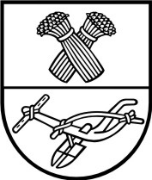 PANEVĖŽIO RAJONO SAVIVALDYBĖS TARYBA SPRENDIMASDĖL PANEVĖŽIO RAJONO SAVIVALDYBĖS TARYBOS 2017 M. RUGPJŪČIO 24 D. SPRENDIMO NR. T-156 „DĖL DIDŽIAUSIO LEISTINO PAREIGYBIŲ, FINANSUOJAMŲ IŠ SAVIVALDYBĖS BIUDŽETO, SKAIČIAUS BIUDŽETINĖSE ĮSTAIGOSE NUSTATYMO“ PAKEITIMO2017 m. spalio 12   d. Nr. T-Panevėžys	Vadovaudamasi Lietuvos Respublikos vietos savivaldos įstatymo 18 straipsnio 1 dalimi, Savivaldybės taryba n u s p r e n d ž i a: Pakeisti didžiausio leistino pareigybių, finansuojamų iš savivaldybės biudžeto, skaičiaus biudžetinėse įstaigose, patvirtinto Savivaldybės tarybos 2017 m. rugpjūčio 24 d. sprendimu Nr. T-156 „Dėl didžiausio leistino pareigybių, finansuojamų iš savivaldybės biudžeto, skaičiaus biudžetinėse įstaigose nustatymo“, 20  eilutę ir ją išdėstyti taip:Stasė Venslavičienė2017-09-27PANEVĖŽIO RAJONO SAVIVALDYBĖS ADMINISTRACIJOSPERSONALO ADMINISTRAVIMO SKYRIUSPanevėžio rajono savivaldybės tarybaiAIŠKINAMASIS RAŠTAS DĖL SPRENDIMO „DĖL PANEVĖŽIO RAJONO SAVIVALDYBĖS TARYBOS 2017 M. RUGPJŪČIO 24 D. SPRENDIMO NR. T-156 „DĖL DIDŽIAUSIO LEISTINO PAREIGYBIŲ, FINANSUOJAMŲ IŠ SAVIVALDYBĖS BIUDŽETO, SKAIČIAUS BIUDŽETINĖSE ĮSTAIGOSE NUSTATYMO“ PAKEITIMO“ PROJEKTO2017-09-27Panevėžys	1. Projekto rengimą paskatinusios priežastys.	Panevėžio r. Dembavos  lopšelio-darželio „Smalsutis“  2017 m. rugpjūčio 28 d. raštas               Nr. SD-85 „Dėl grupės steigimo“.2. Sprendimo projekto esmė ir tikslai. Šiuo sprendimo projektu siūloma pakeisti didžiausią leistiną pareigybių, finansuojamų iš Savivaldybės biudžeto, skaičių, patvirtintą Savivaldybės tarybos 2017 m. rugpjūčio 24 d. sprendimu     Nr. T-156 „Dėl didžiausio leistino pareigybių, finansuojamų iš savivaldybės biudžeto, skaičiaus biudžetinėse įstaigose nustatymo“, Dembavos lopšelio-darželio „Smalsutis“ 20 eilutėje vietoje        24,49  įrašyti 27,11 (padidinant 2,62 pareigybės).Dembavos lopšelyje-darželyje „Smalsutis“ dėl naujos ikimokyklinio ugdymo grupės steigimo siūloma įsteigti auklėtojo pareigybės 1,62 etato (0,71 etato finansuojama iš savivaldybės biudžeto, 0,91 etato finansuojama iš mokinio krepšelio lėšų) ir auklėtojo padėjėjo pareigybės 1 etatą (įstaiga yra gavusi 68 tėvų prašymus dėl vaikų priėmimo į ikimokyklinio ugdymo grupes, iš jų dar 24 vaikai norėtų lankyti įstaigą jau 2017 metais).	3. Kokių pozityvių rezultatų laukiama.	Bus užtikrinta tinkama vaikų priežiūra, lavinimas bei patenkinti tėvų prašymai.	4. Galimos neigiamos pasekmės priėmus sprendimą, kokių priemonių reikėtų imtis, kad tokių pasekmių būtų išvengta.Neigiamų pasekmių nenumatoma.	5. Kokius galiojančius teisės aktus būtina pakeisti ar panaikinti, priėmus teikiamą projektą.	Teisės aktų keisti ar naikinti, priėmus sprendimą, nereikės.	6. Reikiami paskaičiavimai, išlaidų sąmatos bei finansavimo šaltiniai, reikalingi sprendimo įgyvendinimui.	Steigiamoms pareigybėms finansuoti iki kalendorinių metų pabaigos reikės 3 900 Eur darbo užmokesčiui ir 1 200 Eur įmokoms Sodrai. 	Sprendimo projektui nereikalingas antikorupcinis vertinimas.Vedėja									                  Stasė VenslavičienėEil.Nr.Biudžetinės įstaigos pavadinimasDidžiausias leistinas pareigybių (etatų) skaičius20.Dembavos lopšelis-darželis „Smalsutis“27,11 